PRODUCT SAFETY & QUALITY POLICY STATEMENTJFS is a Global Merchant of botanical and related products which are sourced worldwide. The products we are trading are used as raw materials in many well-known global brands and across a diverse range of markets and products, especially in gin Distilleries, animal and human consumption and  also in cosmetics and Pharmaceuticals and herbal Remedies.Systems are in place to manage storage and transportation to prevent damage , deterioration of, or tampering with material; but also to ensure the safe and legal storage. Quality and security of materials at all stages from receipt of materials through delivery of our products is closely controlled and monitored. Our storage facilities are visually inspected on a weekly basis but also the transport vehicles before every load/ unload. The transport of the goods is always subcontracted with pre-approved hauliers.  The Management of JFS  acknowledge responsibility to their customers by providing a Product Safety Management System which will deliver safe products and services that will meet Customer needs and expectations, comply with all legal requirements of current legislation but also meet the requirements of good ethical business practice. The Product Safety & Quality System is based on Codex Alimentarius guidelines for the implementation of Hazard Analytical Critical Control Point. The Product Safety Manual has been developed in line with the requirements of ISO22000:2018, UFAS and BRC Storage and Distribution (including wholesale module) Issue 4. The Management accept responsibility for communication to all employees, commitment to quality and for ensuring that the Product Safety & Quality Policy is understood, implemented and maintained at all levels throughout the Company, together with accredited Standards as part of our commitment to a Product Safety Culture.All Members of Staff are encouraged and motivated to be conscious of the contribution that they can make towards the achievements of Product Safety and Quality objectives. Everyone at JFS is recognised as a valued contributor to the continued success of the Company through achievement of the highest quality standards. All JFS employees receive regular training and understand their responsibilities for Product Safety and Quality in order to demonstrate the attitudes, values, belief and commitment necessary to achieve a Quality Culture.The Company continues to strive to operate a safe, injury free and healthy workplace, and to offer their Customers quality products and service that are safe to consume/use. This level of quality is achieved through the adoption of a system of procedures that reflect the competence of the Company and its commitment to its existing and potential customers.JFS regularly review its operations and the content of the Product Safety & Quality Policy against industry codes of practice, European and UK legal requirements and customer policies that are relevant to its operations.To achieve and maintain the required level of assurance the Directors retain responsibility for the Product Safety and Quality Policy with timetabled reviews controlled by the General Manager.   The objectives moving forward as a measure of improvement for the Product Safety and Quality Policy are: Zero Health and Safety IncidentsCustomer complaints less than 2% of order volumeLess than 5% non-conformances on internal audits per monthTo ensure compliance to:The Food Hygiene Regulations (England) amendment 2010EC Feed Hygiene Regulations (183/2005)EC Food Hygiene Regulation (852/2004)	ISO 22000 	UFAS	BRC Storage and Distribution (including wholesale module) – Issue 4To review and analyse all Company processes, including internal reporting systems, with a view to evaluating Customer satisfaction, thereby providing safe products for the food and feedstuff industries, we achieve this through:-Customer questionnairesFSA Food Safety AlertsCambridgeshire Chamber of TradeRegular review and management informationGood communication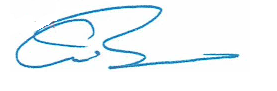 Anthony Benton - Managing Director                       			2nd February 2023The signatory of this document, The Managing Director, is responsible for achieving and complying with arrangements aided by the Company’s Employees, in areas of their responsibility.